20 September 2018Dear Parent/CarerMUSIC CENTRE OPEN DAYS AUTUMN TERM 2018The Music & Arts Service runs several music groups for different instruments around the Bradford District. We are holding FREE OPEN SESSIONS for anyone who plays one of the instruments to experience playing in a group. Your child’s instrumental teacher has said that your son/daughter would benefit from coming along to one of the Open Sessions to experience what it is like to play alongside others and develop their musical and social skills. The sessions will be suitable for the appropriate standards of playing and your child will be able to play and read the music provided so they don’t have to worry! If they enjoy the session(s) and would like to join the group, please complete and return the registration form that will be handed to them at the Open Session(s). The dates and times of the Open Sessions are attached to this letter. Please sign up for them by visiting https://www.bradfordmusiconline.co.uk/site/music-centre-open-day-sessions/ or by returning the attached form to our office address above.  Please note, you are welcome to attend more than one.If you have any questions please ask your instrumental teacher, or contact me at felicity.french@bradford.gov.uk.  Alternatively please contact the Music Service office on 01274 434970.Yours faithfullyFelicity French, Assistant HeadMusic & Arts ServiceEncMUSIC CENTRE ENSEMBLE OPEN DAYS AUTUMN TERM 2018ENSEMBLE LOCATIONS;Groups for Wind instruments (flute, clarinet, oboe, saxophone, trumpet, French horn, cornet, trombone, euphonium, tenor horn)Groups for Drums/Percussion Groups for String instruments (violin, viola, cello, double bass)Groups for Guitars Groups for Keyboards MUSIC CENTRE ENSEMBLE OPEN DAYS AUTUMN TERM 2018Pupil Name………………………………………………………………………………………………………School……………………………………………………………………………………………...............Instrument ……………………………………………………………………………………………...............How long have you been playing……………………………………………………………………………………………...............Standard if known (e.g. Grade 1)……………………………………………………………………………………………...............Ensemble Session(s) you will be attending……………………………………………………………………………………………...............………………………………………………………………………………………………………Contact email ….........................................................................................................................................Emergency contact number ……………………………………………………………………………………………………....Any medical issues we should know about ……………………………………………………………………………………………...............Please return to;Music & Arts Service, Fairfax Learning and Development Centre Flockton Road, Bradford, BD4 7RYOr email the above details to; schoolsmusicandarts@bradford.gov.ukOr register online at;https://www.bradfordmusiconline.co.uk/site/music-centre-open-day-sessions/Bradford Council is fully committed to compliance with the requirements of the General Data Protection Regulation and the Data Protection Act 2018. “To learn more about how we use your information, go to www.bradford.gov.uk/privacy-notice and the Music & Arts Service Privacy Policy go to https://www.bradfordmusiconline.co.uk/site/changes-to-data-protection-legislation-25-may-2018/Our ref: Your ref: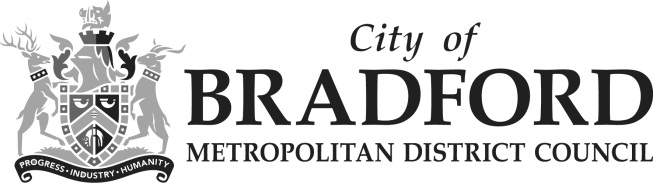 Department of Children’s Services 
– Aiming High for ChildrenMusic & Arts Service Fairfax Learning & Development Centre Flockton RoadBradford BD4 7RYTel: 01274 434970Fax: 01274 408335Email:	schoolsmusicandarts@bradford.gov.ukDate: 	20 September 2018NORTH BRADFORDTitus Salt SchoolHigher Coach RoadBaildonShipley, BD17 5RHILKLEYIlkley Grammar SchoolCowpasture RoadIlkleyLS29 8TRMUSIC & ARTS SERVICEFairfax Learning & Development Centre,Flockton RoadBradford BD4 7RYWIBSEY PRIMARY SCHOOLNorth Road, Wibsey, Bradford BD6 1RLGroup NameWhat standard the group is forOpen session dateOpen session day and timeOpen session locationBeginner BandStarted playing in September 2018 up to Grade 11 NovemberThursday6.30pm – 7.15pmTitus Salt SchoolJunior Wind BandStarted playing in September 2018 up to Grade 26 OctoberSaturday10am – 11amIlkley Grammar SchoolJunior Brass Band6 months playing up to Grade 28 OctoberMonday4.30pm – 5.30pmTitus Salt SchoolForte VentoGrade 1 – 411 OctoberThursday5.30pm – 6.30pmTitus Salt SchoolIntermediate Wind BandGrade 2 - 56 OctoberSaturday9am – 10amIlkley Grammar SchoolBradford Youth Training OrchestraGrade 2 - 513 OctoberSaturday9am – 11amTitus Salt SchoolJigsaw6 months playing up to Grade 316 OctoberTuesday 4.30pm – 5.30pmWibsey Primary SchoolBradford Youth Wind OrchestraGrade 4 upwards11 OctoberThursday 6.30pm – 8pmTitus Salt SchoolBradford Youth Brass BandGrade 2 upwards8 OctoberMonday4.30pm – 6pmTitus SchoolGroup NameWhat standard the group is forOpen session dateOpen session day and timeOpen session locationPercussion group6 months playing upwards11 OctoberThursday5.30pm – 6.15pmTitus Salt SchoolDrumline6 months playing upwards12 OctoberFriday4.15 – 5.15pm Fairfax Learning & Development CentreGroup NameWhat standard the group is forOpen session dateOpen session day and timeOpen session locationArcoStarted playing in September 2018 up to Grade 26 OctoberSaturday9am – 10amTitus Salt SchoolJigsaw6 months playing up to Grade 316 OctoberTuesday4.30pm – 5.30pmWibsey Primary SchoolMashartiGrade 2 – 56 OctoberSaturday9am – 10.15amTitus Salt SchoolBradford Youth Training OrchestraGrade 2 - 513 OctoberSaturday9am – 11amTitus Salt SchoolGroup NameWhat standard the group is forOpen session dateOpen session day and timeOpen session locationAcoustic guitarsStarted playing in September 2018 upwards6 OctoberSaturday9am – 10amIlkley Grammar SchoolJigsaw6 months playing up to Grade 316 OctoberTuesday4.30pm – 5.30pmWibsey Primary SchoolGuitar and Keyboard group6 months playing upwards11 OctoberThursday6.15pm – 7.15pmTitus Salt SchoolRock School6 months playing upwards6 OctoberSaturday 10am – 11amIlkley Grammar SchoolGroup NameWhat standard the group is forOpen session dateOpen session day and timeOpen session locationJigsaw6 months playing up to Grade 316 OctoberTuesday4.30pm – 5.30pmWibsey Primary SchoolGuitar and Keyboard group6 months playing upwards11 OctoberThursday6.15pm – 7.15pmTitus Salt SchoolRock School6 months playing upwards6 OctoberSaturday 10am – 11amIlkley Grammar School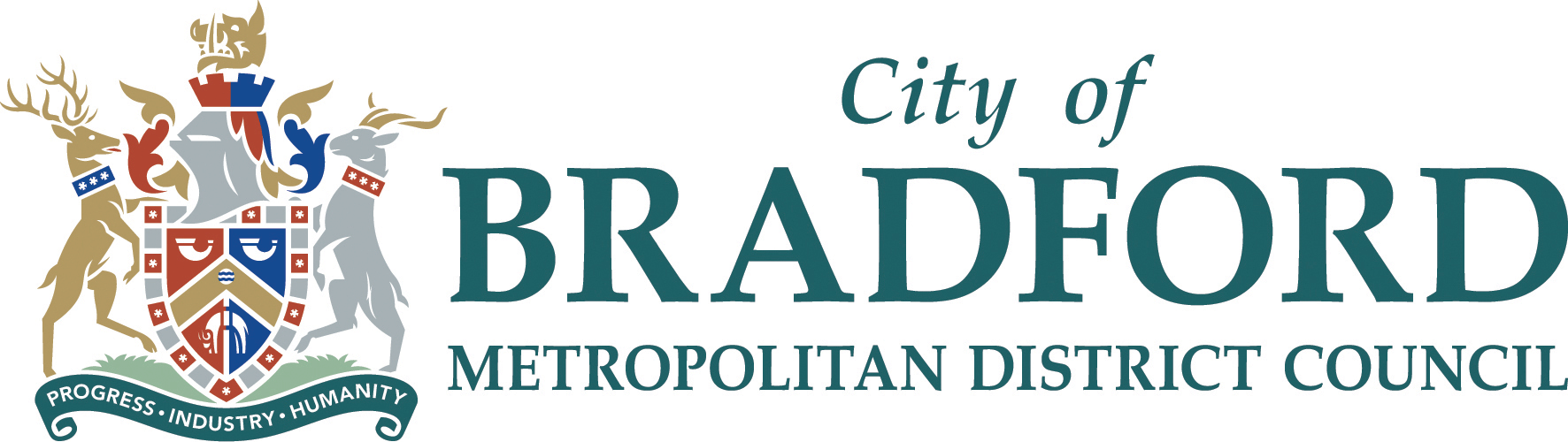 Music & Arts Service Fairfax Learning & Development Centre, Flockton Road, Bradford, BD4 7RYTel: 01274 434970 Fax: 01274 408335E: schoolsmusicandarts@bradford.gov.ukwww.bradfordmusiconline.co.uk